一.主    旨：發展田徑運動，提高競技水準，促進國際體育交流，增進國際友誼。二.指導單位：教育部體育署、中華奧林匹克委員會三.主辦單位：臺北市政府體育局、中華民國田徑協會四.協辦單位：臺北市體育總會田徑協會 五.競賽日期：108年5月25、26日(星期六、日)六.競賽地點：臺北田徑場七.參加資格：(一)國內選手:凡在107年7月1日至108年4月26日之全國性競賽與國際賽所創成績符合各項目參賽標準者，始可報名。(二)國外選手:由田徑協會邀請外國選手來臺參加比賽。八.競賽組別與項目、參賽標準:如附表一九.參加辦法：   (一)報名方式：請至中華民國田徑協會網站報名。網址：www.athletics.org.tw(二)報名日期:自108年4月12日起至4月26日止。(三)報名項目:各單位凡達參加標準(需附成績證明)之選手均可報名。各項目             報名人數不限，接力以一隊為限，每位選手最多報名二個項目(接             力除外)。(四)報名費:1.每人300元，請於4月26日前至郵局劃撥，劃撥帳戶：10285863，戶名：中華民國田徑協會。若遲於4月26日劃撥者，則每位選手報名費增為400元(以郵政劃撥日期為憑)。2.各報名單位請於劃撥單註名單位及報名人數，以利查核。(重複報名時報名費不予退還)。※(五)報名後經本會審查報名競賽項目未達參賽標準，取消該單項參賽資格，報名費恕不退費；遭刪除單項的選手，仍保留達標項目與接力的比賽資格。   (六)各單位於網路報名完成後，須列印報名資料，並加蓋單位印章於4月26日前郵寄至本會，以確認報名手續完成。(本會地址：104臺北市朱崙街20號602室)十.競賽程序：各項競賽項目之編配，由本會競賽組依參賽人數及參賽成績編排。十一.獎勵辦法：(一)各項比賽前3名頒發獎牌乙面，前8名頒發獎狀乙紙，每個項目於比    賽後立即頒發前3名獎牌。(二)本競賽成績將做為參加相關國際競賽之選拔依據。十二.申訴：(一) 競賽申訴：1.在規則上有明文規定或同等意義之註明者，須以裁判員                                              之判決為依據。  2.有關競賽上所發生之問題，得以口頭向裁判長申訴；若對    裁判長的裁決尚有異議時，再於紀錄組成績公佈後三十分    鐘內，以書面申訴書向大會仲裁委員會提出申訴。 (二) 申訴程序：應以單位領隊或教練簽字的申訴書向大會仲裁委員會正式提 出，並以仲裁委員會的判決為終決；提出申訴書時須繳交保證金新台幣3000元，若被仲裁委員會議決不成立時，得沒收保證金充作大會經費。 (三) 資格認定：若選手資格有疑問時，參加單位須備在學證明或相關證明文件以備查驗。申訴需在檢錄結束前向競賽組提出，並儘可能提供相關證據資料。  (四) 比賽進行中，各單位領隊、教練、管理及運動員不得當場質詢裁判員。十三.罰則：選手如有資格不符或冒名頂替，經查屬實者取消其個人比賽資格及所有比賽成績。選手如不服從裁判員或行為不檢，經裁判長判決得取消其比賽資格。十四 .注意事項  (一)報到日期：108年5月24日下午2:30-3:30。  (二)報到地點：臺北田徑場大廳(三)技術會議：108年5月24日下午3:30於田徑場161會議室舉行。各單位若無法派人出席技術會議致使選手權益受損，責任自負。    (四)不出賽選手項目申請表，請在技術會議結束前或比賽前一天下午3點        前至競賽組辦理（第一天賽程者，須於技術會議結束前提交競賽組辦         理）。    (五)規則142.4  終止參加比賽(資格)：(1)、最後確定出賽的選手，於比賽時未參加比賽。(2)、通過合格賽或預賽、準決賽晉級之選手，未參加其後比賽者。    (不可提出不出賽申請)。(3)、無法以真誠的，努力的，公正的參與比賽者。     有以上之情形者，以棄權論處，取消其後續項目(含接力)的比賽     資格。      (六)選手於比賽當天因身體不適或特殊事故無法出賽時，須檢具相關證明         文件提出書面申請，於檢錄前經裁判長核准後，送交競賽組完成請假         手續。         經核准請假之選手，該請假賽次以後之當天各賽程均不得出賽，但次         日程可再出賽。      (七)比賽有效時間：(八)器材檢定：自備投擲器材請於108年5月25、26日12:00~16:00送至                 田徑場器材室檢定(限大會未準備之廠牌、規格的器材)，撐竿                 跳竿請於比賽時間60分鐘前帶至比賽場地檢定。   (九)接力「棒次表」：各單位須於該項接力比賽時間90分鐘前，將接力「棒       次表」送至競賽組(須教練簽字確認)，逾時則取消參賽資格。     (十) 參加比賽之運動員，在比賽全程中均須穿著胸前印有2 字以上各單位註冊之中文名稱或簡稱之運動上衣(背心)，每字規格至少5 公分x5 公分以上，字體與上衣顏色應明顯區分別；另參加 4x100 公尺及4x400 公尺接力隊員之上衣式樣、顏色必須相同，前、後主體顏色須一致；褲子顏色同一色系即可。 (十一) 運動員於比賽全程須將號碼布佩掛在運動衣上之胸前、背後各一塊，不得佩掛於其他部位；跳部選手可只用一塊，跳遠、三級跳遠須配戴在胸前，跳高、撐竿跳高配戴在胸前或背後均可；不按規定佩掛者，概不允許參加比賽。      (十二) 3000公尺以上各項目，各組參賽人數超過28人時，將採用淘汰制。      (十三)號碼布須妥慎保管，申請補發將酌收工本費100元。     (十四)單位名稱、選手姓名有誤，請在出賽名單上更正，並於技術會議結束           前交回競賽組，未更正者以致獎狀錯誤須更正重製，將酌收工本費           100元。    (十五)大會有權將此項比賽之錄影、相片及成績於世界各地播放、展出、登          錄於相關網站與刊物上暨參賽者必須同意肖像與成績用於相關之宣          傳與播放活動上。     (十六) 保險:      1.人身保險:本賽會已依據全國性體育團體經費補助辦法第6條規定投保300萬元人身保險。2.公共意外險注意事項：   本會在現場設有必要的緊急醫療救護，對於本身疾患引起之病症不在承保範圍內，公共意外險只承保因意外所受之傷害做理賠。大會為本次活動針對所有參賽者投保每人新臺幣300萬元之公共意外險(細節依投保公司之保險契約為準)。*公共意外險承保範圍：(1).被保險人因在保險期間內發生下列意外事故所致第三人體傷、死亡或第三人財物損害，依法應負賠償責任，而受賠償請求時，本活動委託辦理之保險公司對被保險人負賠償之責：(a)被保險人或工作人員；在本次比賽保險單載明之比賽場地及活動期間內發生之意外事故。(b)被保險人在競賽路線之建築物、通道、機器或其他工作物所發生之意外事故。(2).特別不保事項：(a)個人疾病導致運動傷害。(b)因個人體質或因自身心血管所致之症狀，例如休克、心臟症、熱
衰竭、中暑、高山症、癲癇、脫水等。    （十七）退費：因故無法參賽須於賽前三週提出，扣除行政作業等所需支出           後退還餘款，逾期恕不受理任何退費。十五.藥檢：各競賽項目前3名選手，本會得實施藥檢，經檢驗呈陽性反應者，取消其名次及成績，並提交本會紀律委員會處置。十六.競賽規則：依據國際田徑總會(IAAF)2018-2019頒訂之最新規則。十七.所有參賽隊職員均應填寫組隊單位職員、選手個人資料授權書，並由組隊單位留存備查。十八.核備文號：本案業經教育部體育署臺教體署國(二)字第1080006688號函核備案。附表一. 競賽組別與項目參賽標準附表二：各項擲部器材重量表(1)各項擲部器材重量表  (2)各項欄架高度表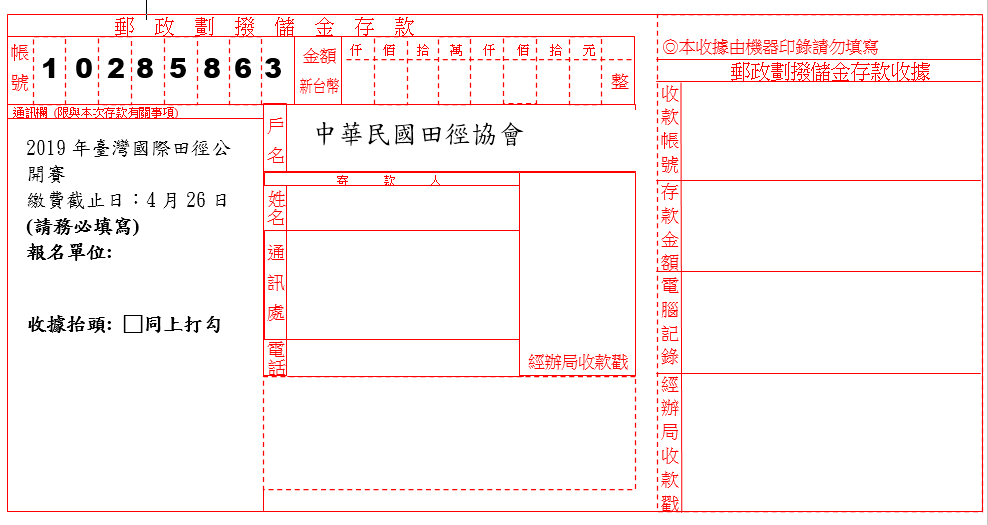 5000公尺10000公尺3000公尺障礙女子組21:00.00-14:30.00男子組17:30.0036:00.0011:00.00項目男子組女子組跳高1.951.55跳遠6.905.30撐竿跳高4.403.00三級跳遠14.0011.00鉛球13.5012.00鐵餅42.0040.00標槍57.0042.00鏈球50.0043.00100公尺11.1413.14200公尺22.6426.64400公尺50.8462.14800公尺2:01.002:26.001500公尺4:12.005:05.005000公尺16:10.0019:30.0010000公尺34:30.00100公尺跨欄16:34110公尺跨欄15.64400公尺跨欄57.1467.143000公尺障礙賽10:20.0013:30.004X接力不設標準不設標準4X接力不設標準不設標準組別鉛球鐵餅標槍鏈球男子組7.26公斤2公斤800公克7.26公斤女子組4公斤1公斤600公克4公斤組別比賽項目欄架高度(公尺)男子組110公尺跨欄1.067男子組400公尺跨欄0.914女子組100公尺跨欄0.838女子組400公尺跨欄0.7622019/05/25  時間表 Time Table (TBC)2019/05/25  時間表 Time Table (TBC)2019/05/25  時間表 Time Table (TBC)2019/05/25  時間表 Time Table (TBC)2019/05/25  時間表 Time Table (TBC)2019/05/25  時間表 Time Table (TBC)2019/05/25  時間表 Time Table (TBC)場次時  間組  別組  別項   目賽    別賽    別No.TimeSexSexEventRoundRound10114:00女子組F撐竿跳高(PV)決賽Final女子組F400m預賽Heat男子組M400m預賽Heat女子組F100m預賽Heat女子組F鏈球(HT)(4Kg)決賽Final男子組M100m預賽Heat女子組F1500m決賽Final男子組M三級跳遠(TJ)決賽Final男子組M1500m決賽Final女子組F100mH(0.838m)預賽Heat男子組M鏈球(HT)(7.26Kg)決賽Final男子組M110mH(1.067m)預賽Heat男子組M跳高(HJ)決賽Final男子組M10000m決賽Final女子組F三級跳遠(TJ)決賽Final 女子組F標槍(JT)(600g)決賽Final女子組F100m9~16名次賽Final 9-16女子組F100m1~8決賽Final Top 8男子組M鉛球(SP)(7.26Kg)決賽Final男子組M100m9~16名次賽Final 9-16男子組M100m1~8決賽Final Top 8女子組F400m決賽Final男子組M400m決賽Final女子組F100mH(0.838m)決賽Final男子組M110mH(1.067m)決賽Final男子組M3000msc(0.914m)決賽Final女子組F3000msc(0.762m)決賽Final女子組F4x100m預賽Heat男子組M4x100m預賽Heat2019/05/26  時間表 Time Table (TBC)2019/05/26  時間表 Time Table (TBC)2019/05/26  時間表 Time Table (TBC)2019/05/26  時間表 Time Table (TBC)2019/05/26  時間表 Time Table (TBC)2019/05/26  時間表 Time Table (TBC)2019/05/26  時間表 Time Table (TBC)場次時  間組    別組    別項    目賽    別賽    別No.TimeSexSexEventRoundRound20114:05男子組M撐竿跳高(PV)決賽Final男子組M鐵餅(DT)(2Kg)決賽Final女子組F800m預賽Heat男子組M800m預賽Heat女子組F跳遠(LJ)決賽Final女子組F400mH(0.762m)預賽Heat男子組M400mH(0.914m)預賽Heat女子組F200m預賽Heat女子組F鐵餅(DT)(1Kg)決賽Final男子組M200m預賽Heat女子組F跳高(HJ)決賽Final女子組F800m決賽Final男子組M跳遠(LJ)決賽Final男子組M800m決賽Final女子組F400mH(0.762m)決賽Final男子組M標槍(JT)(800g)決賽Final男子組M400mH(0.914m)決賽Final女子組F200m決賽Final男子組M200m決賽Final女子組F5000m決賽Final女子組F鉛球(SP)(4Kg)決賽Final女子組F4x100m決賽Final男子組M4x100m決賽Final男子組M5000m決賽Final男子組M4x400m決賽Final女子組F4x400m計時決賽Final